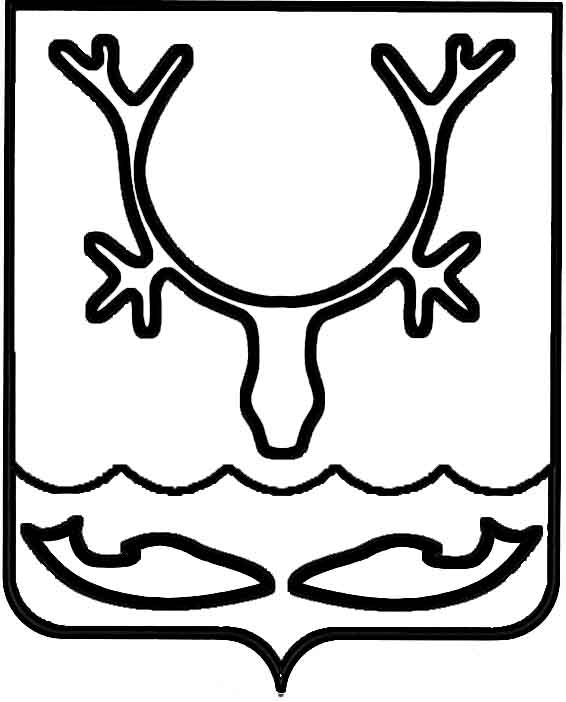 Администрация муниципального образования
"Городской округ "Город Нарьян-Мар"ПОСТАНОВЛЕНИЕОб аннулировании и изменении адресов объектов недвижимого имуществаРуководствуясь Федеральным законом от 28.12.2013 № 443-ФЗ "О федеральной информационной адресной системе и о внесении изменений в Федеральный закон 
"Об общих принципах организации местного самоуправления в Российской Федерации", Федеральным законом от 06.10.2003 № 131-ФЗ "Об общих принципах организации местного самоуправления в Российской Федерации", постановлением Правительства Российской Федерации от 19.11.2014 № 1221 "Об утверждении правил присвоения, изменения и аннулирования адресов", на основании заявления КУ НАО "ЦСЗ" от 04.03.2024 Администрация муниципального образования "Городской округ "Город Нарьян-Мар"П О С Т А Н О В Л Я Е Т:1.	В связи с прекращением существования объектов адресации аннулировать следующие объекты адресации, расположенные в объекте: Российская Федерация, Ненецкий автономный округ, городской округ город Нарьян-Мар, город Нарьян-Мар, улица им В.И. Ленина, дом 3:2.	Присвоить объекту недвижимого имущества – помещению, ранее имевшему адрес – Российская Федерация, Ненецкий автономный округ, городской округ город Нарьян-Мар, город Нарьян-Мар, улица им В.И. Ленина, дом 3, помещение 6Н, структурированный адрес – Российская Федерация, Ненецкий автономный округ, городской округ город Нарьян-Мар, город Нарьян-Мар, улица им В.И. Ленина, дом 3, помещение 1Н.3.	Присвоить объекту недвижимого имущества – помещению, ранее имевшему адрес – Российская Федерация, Ненецкий автономный округ, городской округ город Нарьян-Мар, город Нарьян-Мар, улица им В.И. Ленина, дом 3, помещение 7Н, структурированный адрес – Российская Федерация, Ненецкий автономный округ, городской округ город Нарьян-Мар, город Нарьян-Мар, улица им В.И. Ленина, дом 3, помещение 2Н.05.03.2024№404Уникальный номер реестровых записей ГАРКадастровый номерТип помещения№ 183a3efa-efaa-4e28-8442-7e17ffc85722-помещение1Н9013c5cb-cc56-439e-8f1f-8b97b4db04df-помещение2Н93efd493-6985-410b-a024-f3e9d56457ea-помещение3Нd65349d9-d2a3-4a0e-b6c4-0829dd1da509-помещение4Н625f71a3-0460-4593-a537-a4b35f28e097-помещение5НИ.о. главы города Нарьян-Мара Д.В. Анохин